Publicado en Toledo el 16/03/2023 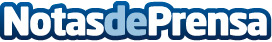 Las recetas de Emcesa presentes en el 23º Congreso AECOC de Productos Cárnicos La compañía toledana ha sido uno de los patrocinadores de este evento de referencia para toda la cadena de valor del sector cárnicoDatos de contacto:Mari Carmen Martínez91 721 79 29Nota de prensa publicada en: https://www.notasdeprensa.es/las-recetas-de-emcesa-presentes-en-el-23 Categorias: Nacional Gastronomía Consumo http://www.notasdeprensa.es